Об утверждении отчета об исполнении бюджета муниципального образования «Еловское сельское поселение» за 2020 год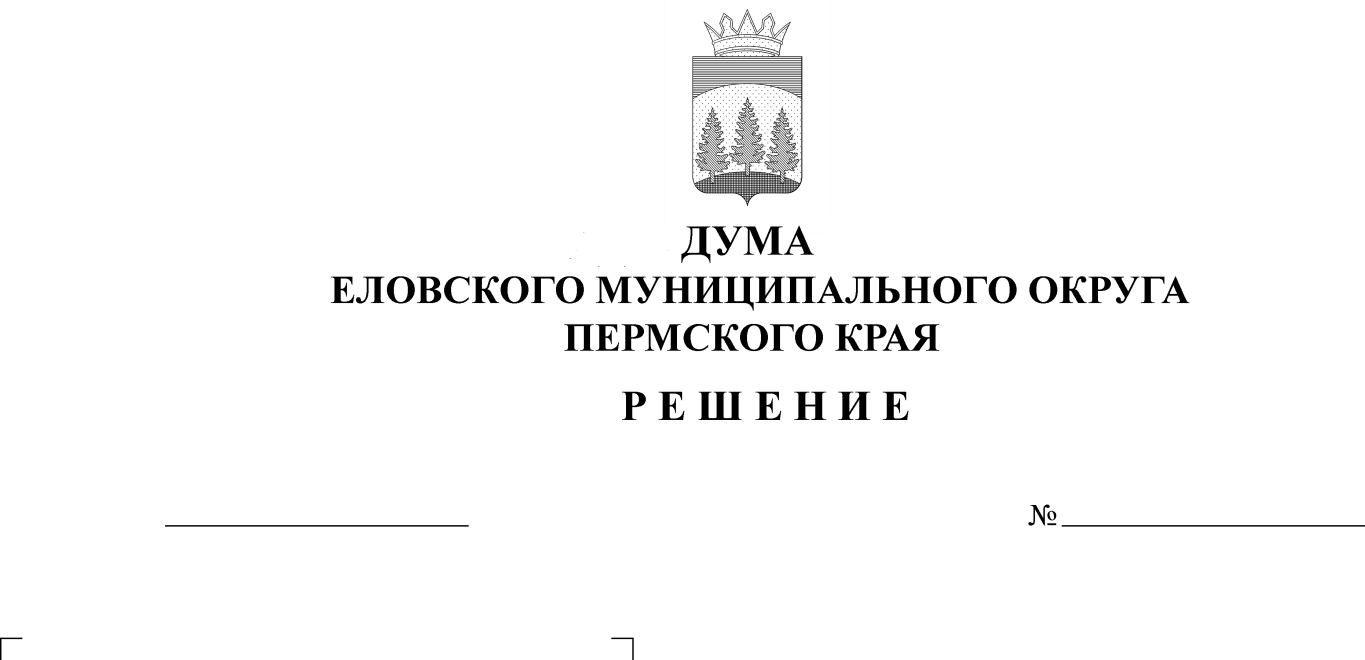 В соответствии с частью 5 статьи 264.2 Бюджетного кодекса Российской Федерации, Законом Пермского края от 05 ноября 2019 г. № 475-ПК «Об образовании нового муниципального образования Еловский муниципальный округ Пермского края», Решением Думы Еловского муниципального округа Пермского края от 28 сентября 2020 г. № 14 «О вопросах правопреемства»Дума Еловского муниципального округа Пермского края РЕШАЕТ:Статья 1.Утвердить отчет об исполнении бюджета муниципального образования «Еловское сельское поселение» за 2020 год по доходам в сумме 29 882 709 рублей 42 копейки, по расходам в сумме 29 620 549 рублей 01 копейка, с профицитом в сумме 262 160 рублей 41 копейка.2. Утвердить доходы бюджета муниципального образования «Еловское сельское поселение»:2.1. по кодам классификации доходов бюджета согласно приложению 1 к настоящему решению;2.2. по кодам поступлений в бюджет (группам, подгруппам, статьям, подстатьям классификации доходов бюджета), относящихся к доходам бюджета согласно приложению 2 к настоящему решению.3. Утвердить расходы бюджета муниципального образования «Еловское сельское поселение»:3.1. по разделам, подразделам классификации расходов бюджета за 2020 год согласно приложению 3 к настоящему решению;3.2. по целевым статьям (муниципальным программам и непрограммным направлениям деятельности), группам видов расходов классификации расходов бюджета за 2020 год согласно приложению 4 к настоящему решению;3.3. по ведомственной структуре расходов бюджета согласно приложению 5 к настоящему решению.4. Утвердить источники финансирования дефицита бюджета муниципального образования «Еловское сельское поселение» за 2020 год согласно приложению 6 к настоящему решению.5. Утвердить перечень муниципальных программ и объемы их финансирования за 2020 год согласно приложению 7 к настоящему решению.Статья 2. Настоящее решение опубликовать в газете «Искра Прикамья».Статья 3. Решение вступает в силу со дня его официального опубликования.Приложение 1к решению ДумыЕловского муниципального округа Пермского краяот 06.07.2021 № 144Доходы бюджета муниципального образования «Еловское сельское поселение» за 2020 год по кодам классификации доходов бюджетаПриложение 2к решению ДумыЕловского муниципального округа Пермского краяот 06.07.2021 № 144Доходы бюджета муниципального образования «Еловское сельское поселение» по кодам поступлений в бюджет (группам, подгруппам, статьям, подстатьям классификации доходов бюджета) за 2020 год Приложение 3к решению ДумыЕловского муниципального округа Пермского краяот 06.07.2021 № 144Расходы бюджета муниципального образования «Еловское сельское поселение» по разделам, подразделам классификации расходов бюджета за 2020 год, рублейПриложение 4к решению ДумыЕловского муниципального округа Пермского краяот 06.07.2021 № 144Распределение бюджетных ассигнований по целевым статьям (муниципальным программам и непрограммным направлениям деятельности), группам видов расходов классификации расходов бюджета на 2020 год, рублейПриложение 5к решению ДумыЕловского муниципального округа Пермского краяот 06.07.2021 № 144Ведомственная структура расходов за 2020 год, рублейПриложение 6к решению ДумыЕловского муниципального округа Пермского краяот 06.07.2021 № 144Источники финансирования дефицита бюджета за 2020 годПриложение 7к решению ДумыЕловского муниципального округа Пермского краяот 06.07.2021 № 144Перечень муниципальных программ и объемы их финансированияКод бюджетной классификацииКод бюджетной классификацииНаименование показателяУтвержденоИсполненоАдми-нист-ратор поступ-ленийКБКНаименование показателяУтвержденоИсполненоАдми-нист-ратор поступ-ленийКБКНаименование показателяУтвержденоИсполненоАдми-нист-ратор поступ-ленийКБКНаименование показателяУтвержденоИсполненоАдми-нист-ратор поступ-ленийКБКНаименование показателяУтвержденоИсполнено1234510010302231010000110Доходы от уплаты акцизов на дизельное топливо, подлежащие распределению между бюджетами субъектов Российской Федерации и местными бюджетами с учетом установленных дифференцированных нормативов отчислений в местные бюджеты (по нормативам, установленным Федеральным законом о федеральном бюджете в целях формирования дорожных фондов субъектов Российской Федерации)994 500,00909 764,5810010302241010000110Доходы от уплаты акцизов на моторные масла для дизельных и (или) карбюраторных (инжекторных) двигателей, подлежащие распределению между бюджетами субъектов Российской Федерации и местными бюджетами с учетом установленных дифференцированных нормативов отчислений в местные бюджеты (по нормативам, установленным Федеральным законом о федеральном бюджете в целях формирования дорожных фондов субъектов Российской Федерации)5 930,006 507,2910010302251010000110Доходы от уплаты акцизов на автомобильный бензин, подлежащие распределению между бюджетами субъектов Российской Федерации и местными бюджетами с учетом установленных дифференцированных нормативов отчислений в местные бюджеты (по нормативам, установленным Федеральным законом о федеральном бюджете в целях формирования дорожных фондов субъектов Российской Федерации)1 217 520,001 223 888,9610010302261010000110Доходы от уплаты акцизов на прямогонный бензин, подлежащие распределению между бюджетами субъектов Российской Федерации и местными бюджетами с учетом установленных дифференцированных нормативов отчислений в местные бюджеты (по нормативам, установленным Федеральным законом о федеральном бюджете в целях формирования дорожных фондов субъектов Российской Федерации)-157 670,00-167 719,04100 Федеральное казначейство2 060 280,001 972 441,7918210102010011000110Налог на доходы физических лиц с доходов, источником которых является налоговый агент, за исключением доходов, в отношении которых исчисление и уплата налога осуществляются в соответствии со статьями 227, 227.1 и 228 Налогового кодекса Российской Федерации (сумма платежа (перерасчеты, недоимка и задолженность по соответствующему платежу, в том числе по отмененному)1 029 500,001 121 951,7818210102010012100110Налог на доходы физических лиц с доходов, источником которых является налоговый агент, за исключением доходов, в отношении которых исчисление и уплата налога осуществляются в соответствии со статьями 227, 227.1 и 228 Налогового кодекса Российской Федерации (пени по соответствующему платежу)0,00123,7618210102010013000110Налог на доходы физических лиц с доходов, источником которых является налоговый агент, за исключением доходов, в отношении которых исчисление и уплата налога осуществляются в соответствии со статьями 227, 227.1 и 228 Налогового кодекса Российской Федерации (суммы денежных взысканий (штрафов) по соответствующему платежу согласно законодательству Российской Федерации)0,0019,8918210102010014000110Налог на доходы физических лиц с доходов, источником которых является налоговый агент, за исключением доходов, в отношении которых исчисление и уплата налога осуществляются в соответствии со статьями 227, 227.1 и 228 Налогового кодекса Российской Федерации (прочие поступления)0,00233,4418210102020011000110Налог на доходы физических лиц с доходов, полученных от осуществления деятельности физическими лицами, зарегистрированными в качестве индивидуальных предпринимателей, нотариусов, занимающихся частной практикой, адвокатов, учредивших адвокатские кабинеты, и других лиц, занимающихся частной практикой в соответствии со статьей 227 Налогового кодекса Российской Федерации (сумма платежа (перерасчеты, недоимка и задолженность по соответствующему платежу, в том числе по отмененному)3 500,003 442,4118210102020012100110Налог на доходы физических лиц с доходов, полученных от осуществления деятельности физическими лицами, зарегистрированными в качестве индивидуальных предпринимателей, нотариусов, занимающихся частной практикой, адвокатов, учредивших адвокатские кабинеты, и других лиц, занимающихся частной практикой в соответствии со статьей 227 Налогового кодекса Российской Федерации (пени по соответствующему платежу)0,0031,5118210102020013000110Налог на доходы физических лиц с доходов, полученных от осуществления деятельности физическими лицами, зарегистрированными в качестве индивидуальных предпринимателей, нотариусов, занимающихся частной практикой, адвокатов, учредивших адвокатские кабинеты, и других лиц, занимающихся частной практикой в соответствии со статьей 227 Налогового кодекса Российской Федерации (суммы денежных взысканий (штрафов) по соответствующему платежу согласно законодательству Российской Федерации)0,0020,1118210102030011000110Налог на доходы физических лиц с доходов, полученных физическими лицами в соответствии со статьей 228 Налогового кодекса Российской Федерации (сумма платежа (перерасчеты, недоимка и задолженность по соответствующему платежу, в том числе по отмененному)5 000,004 630,6318210102030012100110Налог на доходы физических лиц с доходов, полученных физическими лицами в соответствии со статьей 228 Налогового кодекса Российской Федерации (пени по соответствующему платежу)0,0061,5018210102030013000110Налог на доходы физических лиц с доходов, полученных физическими лицами в соответствии со статьей 228 Налогового кодекса Российской Федерации (суммы денежных взысканий (штрафов) по соответствующему платежу согласно законодательству Российской Федерации)0,0052,5018210601030101000110Налог на имущество физических лиц, взимаемый по ставкам, применяемым к объектам налогообложения, расположенным в границах сельских поселений (сумма платежа (перерасчеты, недоимка и задолженность по соответствующему платежу, в том числе по отмененному)1 625 049,461 787 754,6118210601030102100110Налог на имущество физических лиц, взимаемый по ставкам, применяемым к объектам налогообложения, расположенным в границах сельских поселений (пени по соответствующему платежу)0,0017 889,9518210606033101000110Земельный налог с организаций, обладающих земельным участком, расположенным в границах сельских поселений (сумма платежа (перерасчеты, недоимка и задолженность по соответствующему платежу, в том числе по отмененному)2 355 000,002 387 559,8518210606033102100110Земельный налог с организаций, обладающих земельным участком, расположенным в границах сельских поселений (пени по соответствующему платежу)0,005 362,4718210606043101000110Земельный налог с физических лиц, обладающих земельным участком, расположенным в границах сельских поселений (сумма платежа (перерасчеты, недоимка и задолженность по соответствующему платежу, в том числе по отмененному)1 150 000,001 242 779,2018210606043102100110Земельный налог с физических лиц, обладающих земельным участком, расположенным в границах сельских поселений (пени по соответствующему платежу)0,0012 133,5318210606043103000110Земельный налог с физических лиц, обладающих земельным участком, расположенным в границах сельских поселений (суммы денежных взысканий (штрафов) по соответствующему платежу согласно законодательству Российской Федерации)0,0063,0018210606043104000110Земельный налог с физических лиц, обладающих земельным участком, расположенным в границах сельских поселений (прочие поступления)0,00-18,5818211610123010101140Доходы от денежных взысканий (штрафов), поступающие в счет погашения задолженности, образовавшейся до 1 января 2020 года, подлежащие зачислению в бюджет муниципального образования по нормативам, действовавшим в 2019 году (доходы бюджетов сельских поселений за исключением доходов, направляемых на формирование муниципального дорожного фонда, а также иных платежей в случае принятия решения финансовым органом муниципального образования о раздельном учете задолженности)0,00-20 000,00182Федеральная налоговая служба6 168 049,466 564 091,5699111105025100000120Доходы, получаемые в виде арендной платы, а также средства от продажи права на заключение договоров аренды за земли, находящиеся в собственности сельских поселений (за исключением земельных участков муниципальных бюджетных и автономных учреждений)300,00520,7799111109045100000120Прочие поступления от использования имущества, находящегося в собственности сельских поселений (за исключением имущества муниципальных бюджетных и автономных учреждений, а также имущества муниципальных унитарных предприятий, в том числе казенных)5 000,004 654,0999111302995100000130Прочие доходы от компенсации затрат бюджетов сельских поселений3 965,193 965,1999120216001100000150Дотации бюджетам сельских поселений на выравнивание бюджетной обеспеченности из бюджетов муниципальных районов19 255 600,0019 255 600,0099120229999100000150Прочие субсидии бюджетам сельских поселений1 717 000,001 695 384,0099120230024100000150Субвенции бюджетам сельских поселений на выполнение передаваемых полномочий субъектов Российской Федерации44 800,004 600,0099120235118100000150Субвенции бюджетам сельских поселений на осуществление первичного воинского учета на территориях, где отсутствуют военные комиссариаты248 100,00248 100,0099120705030100000150Прочие безвозмездные поступления в бюджеты сельских поселений189 271,14189 271,1499121860010100000150Доходы бюджетов сельских поселений от возврата остатков субсидий, субвенций и иных межбюджетных трансфертов, имеющих целевое назначение, прошлых лет из бюджетов муниципальных районов0,00120,0099121960010100000150Возврат прочих остатков субсидий, субвенций и иных межбюджетных трансфертов, имеющих целевое назначение, прошлых лет из бюджетов сельских поселений0,00-56 039,12991Администрация Еловского муниципального района Пермского края21 464 036,3321 346 176,07Итого29 692 365,7929 882 709,42КодНаименованиеУточненный планИсполнено12341 00 00000 00 0000 000Налоговые и неналоговые доходы8 237 594,658 545 673,401 01 00000 00 0000 000Налоги на прибыль, доходы1 038 000,001 130 567,531 01 02000 01 0000 110Налог на доходы физических лиц1 038 000,001 130 567,531 01 02010 01 0000 110Налог на доходы физических лиц с доходов, источником которых является налоговый агент, за исключением доходов, в отношении которых исчисление и уплата налога осуществляются в соответствии со статьями 227, 2271 и 228 Налогового кодекса Российской Федерации1 029 500,001 122 328,871 01 02020 01 0000 110Налог на доходы физических лиц с доходов, полученных от осуществления деятельности физическими лицами, зарегистрированными в качестве индивидуальных предпринимателей, нотариусов, занимающихся частной практикой, адвокатов, учредивших адвокатские кабинеты, и других лиц, занимающихся частной практикой в соответствии со статьей 227 Налогового кодекса Российской Федерации3 500,003 494,031 01 02030 01 0000 110Налог на доходы физических лиц с доходов, полученных физическими лицами в соответствии со статьей 228 Налогового кодекса Российской Федерации5 000,004 744,631 03 00000 00 0000 000Налоги на товары (работы, услуги), реализуемые на территории РФ2 060 280,001 972 441,791 03 02231 01 0000 110Доходы от уплаты акцизов на дизельное топливо, подлежащие распределению между бюджетами субъектов Российской Федерации и местными бюджетами с учетом установленных дифференцированных нормативов отчислений в местные бюджеты (по нормативам, установленным Федеральным законом о федеральном бюджете в целях формирования дорожных фондов субъектов Российской Федерации)994 500,00909 764,581 03 02241 01 0000 110Доходы от уплаты акцизов на моторные масла для дизельных и (или) карбюраторных (инжекторных) двигателей, подлежащие распределению между бюджетами субъектов Российской Федерации и местными бюджетами с учетом установленных дифференцированных нормативов отчислений в местные бюджеты (по нормативам, установленным Федеральным законом о федеральном бюджете в целях формирования дорожных фондов субъектов Российской Федерации)5 930,006 507,291 03 02251 01 0000 110Доходы от уплаты акцизов на автомобильный бензин, подлежащие распределению между бюджетами субъектов Российской Федерации и местными бюджетами с учетом установленных дифференцированных нормативов отчислений в местные бюджеты (по нормативам, установленным Федеральным законом о федеральном бюджете в целях формирования дорожных фондов субъектов Российской Федерации)1 217 520,001 223 888,961 03 02261 01 0000 110Доходы от уплаты акцизов на прямогонный бензин, подлежащие распределению между бюджетами субъектов Российской Федерации и местными бюджетами с учетом установленных дифференцированных нормативов отчислений в местные бюджеты (по нормативам, установленным Федеральным законом о федеральном бюджете в целях формирования дорожных фондов субъектов Российской Федерации)- 157 670,00- 167 719,04 1 06 00000 00 0000 000Налоги на имущество5 130 049,465 453 524,031 06 01000 00 0000 110Налог на имущество физических лиц1 625 049,461 805 644,561 06 01030 10 0000 110Налог на имущество физических лиц, взимаемый по ставкам, применяемым к объектам налогообложения, расположенным в границах сельских поселений1 625 049,461 805 644,561 06 06000 00 0000 110Земельный налог3 505 000,003 647 879,471 06 06033 10 0000 110Земельный налог с организаций, обладающих земельным участком, расположенным в границах сельских  поселений2 355 000,002 392 922,321 06 06043 10 0000 110Земельный налог с физических, обладающих земельным участком, расположенным в границах сельских поселений1 150 000,001 254 957,151 11 00000 00 0000 000Доходы от использования имущества, находящегося в государственной и муниципальной собственности5 300,005 174,86 1 11 05025 10 0000 120Доходы, получаемые в виде арендной платы, а также средства от продажи права на заключение договоров аренды за земли, находящиеся в собственности сельских поселений (за исключением земельных участков муниципальных бюджетных и автономных учреждений)300,00520,771 11 09045 10 0000 120Прочие поступления от использования имущества, находящегося в собственности сельских поселений (за исключением имущества муниципальных бюджетных и автономных учреждений, а также имущества муниципальных унитарных предприятий, в том числе казенных)5 000,004 654,091 13 00000 00 0000 000Доходы от оказания платных услуг и компенсации затрат государства3 965,193 965,191 13 02995 10 0000 130Прочие доходы от компенсации затрат бюджетов сельских поселений3 965,193 965,191 16 00000 00 0000 000Штрафы, санкции, возмещение ущерба0,00-20 000,001 16 10123 01 0000 140Доходы от денежных взысканий (штрафов), поступающие в счет погашения задолженности, образовавшейся до 1 января 2020 года, подлежащие зачислению в бюджет муниципального образования по нормативам, действовавшим в 2019 году0,00-20 000,002 00 00000 00 0000 000Безвозмездные поступления21 454 771,1421 337 036,022 02 16001 10 0000 150Дотации бюджетам сельских поселений на выравнивание бюджетной обеспеченности из бюджетов муниципальных районов19 255 600,0019 255 600,002 02 29999 10 0000 150Прочие субсидии бюджетам сельских поселений1 717 000,001 695 384,002 02 35118 10 0000 150Субвенции бюджетам сельских поселений на осуществление первичного воинского учета на территориях, где отсутствуют военные комиссариаты248 100,00248 100,002 02 30024 10 0000 150Субвенции бюджетам сельских поселений на выполнение передаваемых полномочий субъектов Российской Федерации44 800,004 600,002 07 05000 10 0000 150Прочие безвозмездные поступления в бюджеты сельских поселений189 271,14189 271,142 18 60010 10 0000 150Доходы бюджетов сельских поселений от возврата остатков субсидий, субвенций и иных межбюджетных трансфертов, имеющих целевое назначение, прошлых лет из бюджетов муниципальных районов0,00120,002 19 60010 10 0000 150Возврат прочих остатков субсидий, субвенций и иных межбюджетных трансфертов, имеющих целевое назначение, прошлых лет из бюджетов сельских поселений0,00-56 039,12ВСЕГО ДОХОДОВ29 692 365,7929 882 709,42РазделКФСРНаименование КФСРЛимиты2020 годРасход по ЛС12345010102Функционирование высшего должностного лица субъекта Российской Федерации и муниципального образования852 988,59852 988,59010103Функционирование законодательных (представительных) органов местного самоуправления43 468,2043 468,20010104Функционирование  Правительства Российской  Федерации, высших органов исполнительной власти субъектов Российской Федерации, местных администраций3 695 250,093 695 250,09010111Резервный фонд10 000,000,00010113Другие общегосударственные вопросы1 527 861,981 506 245,9801Общегосударственные вопросы6 129 568,866 097 952,86020203Модернизация вооруженных сил РФ и воинских формирований248 100,00248 100,0002Национальная оборона248 100,00248 100,00030309Защита населения и территории от чрезвычайных ситуаций природного и техногенного характера, гражданская оборона100 000,00100 000,00030310Обеспечение пожарной безопасности406 898,74406 898,7403Национальная безопасность и правоохранительная деятельность506 898,74506 898,74040406Водное хозяйство50 000,0050 000,00040409Дорожное хозяйство (дорожные фонды)3 561 000,003 561 000,0004Национальная экономика3 611 000,003 611 000,00050502Коммунальное хозяйство1 980 300,001 980 300,00050503Благоустройство3 185 397,593 185 397,5905Жилищно-коммунальное хозяйство5 165 697,595 165 697,59080801Культура12 404 900,0012 404 900,0008Культура, кинематография12 404 900,0012 404 900,00090907Санитарно-эпидемиологическое благополучие41 900,001 700,0009Здравоохранение41 900,001 700,00101001Пенсионное обеспечение622 834,34622 834,34101003Социальное обеспечение населения961 466,26961 465,4810Социальная политика1 584 300,601 584 299,82Итого расходов29 692 365,7929 620 549,01ЦСРВРНаименование расходовУточнённый планИсполнено1234580 0 00 0000Муниципальные программы 22 943 524,5722 903 323,7981 0 00 00000Муниципальная программа "Управление муниципальным имуществом Еловского сельского поселения"171 752,45171 752,4581 1 00 00000Подпрограмма «Эффективное управление муниципальным имуществом Еловского сельского поселения»171 752,45171 752,4581 1 01 00000Основное мероприятие "Управление и распоряжение имуществом Еловского сельского поселения"171 752,45171 752,4581 1 01 80010Содержание  имущества муниципальной казны Еловского сельского поселения171 752,45171 752,45500Межбюджетные трансферты171 752,45171 752,4582 0 00 00000Муниципальная программа "Обеспечение первичных мер пожарной безопасности в границах населенных пунктов Еловского сельского поселения"506 898,74506 898,7482 1 00 00000Подпрограмма "Совершенствование пожарной безопасности на территории Еловского сельского поселения"506 898,74506 898,7482 1 01 00000Основное мероприятие "Реализация мер по обеспечению пожарной безопасности на территории Еловского сельского поселения"506 898,74506 898,7482 1 01 80010Ремонт объектов, систем противопожарной безопасности100 000,00100 000,00500Межбюджетные трансферты100 000,00100 000,0082 1 01 80020Содержание подразделений муниципальной пожарной охраны поселения406 898,74406 898,74100Расходы на выплаты персоналу в целях обеспечения выполнения функций государственными (муниципальными) органами, казенными учреждениями, органами управления государственными внебюджетными фондами145 190,06145 190,06500Межбюджетные трансферты261 708,68261 708,6883 0 00 00000Муниципальная программа "Развитие территории Еловского сельского поселения"9 859 973,389 819 772,6083 1 00 00000Подпрограмма "Развитие дорожного хозяйства Еловского сельского поселения"3 561 000,003 561 000,0083 1 01 00000Основное мероприятие "Содержание автомобильных дорог местного значения на территории Еловского сельского поселения"3 561 000,003 561 000,0083 1 01 80010Содержание автомобильных дорог местного значения  за счет средств дорожного фонда2 645 461,472 645 461,47500Межбюджетные трансферты2 645 461,472 645 461,4783 1 01 SТ040Проектирование, строительство (реконструкция), капитальный ремонт и ремонт автомобильных дорог общего пользования местного значения (софинансирование за счет средств местного бюджета)915 538,53915 538,53500Межбюджетные трансферты915 538,53915 538,5383 2 00 00000Подпрограмма "Развитие коммунального хозяйства Еловского сельского поселения"1 980 300,001 980 300,0083 2 01 00000Основное мероприятия " Создание и развитие систем коммунальной инфраструктуры"1 980 300,001 980 300,0083 2 01 80010Мероприятия по повышению эффективности и развития, объектов тепло-, водо-, электроснабжения120 000,00120 000,00500Межбюджетные трансферты120 000,00120 000,0083 2 01 SЖ330Проведение проектных работ и строительства распределительных газопроводов на территории поселения (софинансирование из бюджета поселения)300,00300,00500Межбюджетные трансферты300,00300,0083 2 01 SP080Софинансирование проектов инициативного бюджетирования1 860 000,001 860 000,00500Межбюджетные трансферты1 860 000,001 860 000,0083 3 00 00000Подпрограмма "Благоустройство территории Еловского сельского поселения"3 235 397,593 235 397,5983 3 01 00000Основное мероприятие "Благоустройство"3 235 397,593 235 397,5983 3 01 80010Организация освещения улиц на территории Еловского сельского поселения1 299 800,001 299 800,00500Межбюджетные трансферты1 299 800,001 299 800,0083 3 01 80030Организация ритуальных услуг и содержание мест захоронения на территории Еловского сельского поселения30 000,0030 000,00500Межбюджетные трансферты30 000,0030 000,0083 3 01 80040Организация сбора и вывоза бытовых отходов и мусора на территории Еловского сельского поселения351 663,00351 663,00500Межбюджетные трансферты351 663,00351 663,0083 3 01 80060Мероприятия по созданию условий для массового отдыха жителей Еловского сельского поселения и организация обустройства мест массового отдыха населения37 291,8037 291,80500Межбюджетные трансферты37 291,8037 291,8083 3 01 80070Организация благоустройства территории Еловского сельского поселения85 000,0085 000,00500Межбюджетные трансферты85 000,0085 000,0083 3 01 80080Берегоукрепление земельных участков, примыкающих к р.Кама за ул. Тихая с.Елово50 000,0050 000,00500Межбюджетные трансферты50 000,0050 000,0083 3 01 L5765Реализация мероприятий, направленных на комплексное развитие сельских территорий (благоустройство сельских территорий)1 037 142,841 037 142,84500Межбюджетные трансферты1 037 142,841 037 142,8483 3 01 SЖ090Поддержка муниципальных программ формирования современной городской среды (софинансирование из бюджета поселения).344 499,95344 499,95500Межбюджетные трансферты344 499,95344 499,9583 4 00 00000Подпрограмма "Улучшение жилищных условий граждан, проживающих на территории Еловского сельского поселения, в том числе молодых семей, молодых специалистов"961 466,26961 466,2683 4 01 00000Основное мероприятие "Улучшение жилищных условий молодых семей"833 892,30833 891,5283 4 01 L4970Предоставление социальных выплат молодым семьям на приобретение (строительство) жилья833 892,30833 891,52500Межбюджетные трансферты833 892,30833 891,5283 4 02 00000Основное мероприятие "Развитие социальной и инженерной инфраструктуры в сельской местности, улучшение жилищных условий граждан, проживающих в сельской местности, в том числе молодых семей и молодых специалистов"127 573,96127 573,9683 4 02 SP040Реализация муниципальных программ, приоритетных муниципальных проектов в рамках приоритетных региональных проектов, инвестиционных проектов муниципальных образований127 573,96127 573,96500Межбюджетные трансферты127 573,96127 573,9683 5 00 00000Подпрограмма "Формирование жилищной политики и повышение безопасности и комфортности проживания граждан Еловского сельского поселения в жилищном фонде"79 909,5379 909,5383 5 01 00000Основное мероприятие "Капитальный ремонт и модернизация жилищного фонда"79 909,5379 909,5383 5 01 80040Обеспечение обязательств по уплате взносов на капитальный ремонт общего имущества в многоквартирных домах, в которых расположены жилые помещения, числящиеся в составе имущества казны Еловского сельского поселения79 909,5379 909,53500Межбюджетные трансферты79 909,5379 909,5383 6 00 00000Подпрограмма "Обеспечение ветеринарным благополучием на территории Еловского сельского поселения"41 900,001 700,0083 6 01 00000Основное мероприятие "Обеспечение санитарно-эпидемиологического благополучия в части ответственного обращения с безнадзорными животными на территории Еловского сельского поселения41 900,001 700,0083 6 01 2У090Мероприятия по отлову безнадзорных животных, их транспортировке, учету и регистрации, содержанию, лечению, кастрации (стерилизации), эвтаназии, утилизации40 200,000,00500Межбюджетные трансферты40 200,000,0083 6 01 2У100Администрирование по организации мероприятий по отлову безнадзорных животных, их транспортировке, учету и регистрации, содержанию, лечению, кастрации (стерилизации), эвтаназии, утилизации1 700,001 700,00500Межбюджетные трансферты1 700,001 700,0084 0 00 00000Муниципальная программа "Развитие культуры, физической культуры и спорта на территории Еловского сельского поселения"12 404 900,0012 404 900,0084 1 00 00000Подпрограмма "Развитие культуры на территории Еловского сельского поселения"12 404 900,0012 404 900,0084 1 01 00000Основное мероприятие "Сохранение и развитие культуры и библиотечного дела"12 404 900,0012 404 900,0084 1 01 80010Создание условий для организации досуга жителей Еловского сельского поселения11 919 736,0011 919 736,00500Межбюджетные трансферты11 919 736,0011 919 736,0084 1 01 80020Организация библиотечного обслуживания населения Еловского сельского поселения455 164,00455 164,00500Межбюджетные трансферты455 164,00455 164,0084 1 01 80030Организация и проведение культурно-массовых мероприятий на территории Еловского сельского поселения30 000,0030 000,00500Межбюджетные трансферты30 000,0030 000,0090 0 00 00000Непрограммные расходы6 748 841,226 717 225,2295 0 00 00000Обеспечение деятельности органов местного самоуправления Еловского сельского поселения6 116 006,886 094 390,8895 0 00 00100Глава сельского поселения - глава Администрации Еловского сельского поселения852 988,59852 988,59100Расходы на выплаты персоналу в целях обеспечения выполнения функций государственными (муниципальными) органами, казенными учреждениями, органами управления государственными внебюджетными фондами852 988,59852 988,5995 0 00 00110Депутаты (члены) Совета депутатов Еловского сельского поселения43 468,2043 468,20100Расходы на выплаты персоналу в целях обеспечения выполнения функций государственными (муниципальными) органами, казенными учреждениями, органами управления государственными внебюджетными фондами43 468,2043 468,2095 0 00 00120Содержание муниципальных органов Еловского сельского поселения3 564 378,093 564 378,09100Расходы на выплаты персоналу в целях обеспечения выполнения функций государственными (муниципальными) органами, казенными учреждениями, органами управления государственными внебюджетными фондами235 257,31235 257,31300Социальное обеспечение и иные выплаты населению14 932,0614 932,06200Закупка товаров, работ и услуг для обеспечения государственных (муниципальных) нужд2 060,002 060,00500Иные бюджетные ассигнования3 312 128,723 312 128,7295 0 00 00140Исполнение решений судов, вступивших в законную силу и оплата государственной пошлины20 000,0020 000,00800Иные бюджетные ассигнования20 000,0020 000,0095 0 00 01100Передача полномочий по осуществлению функций внешнего муниципального финансового контроля.127 972,00127 972,00500Межбюджетные трансферты127 972,00127 972,0095 0 00 01170Передача на осуществление полномочий по бухгалтерскому учету1 196 000,001 196 000,00500Межбюджетные трансферты1 196 000,001 196 000,0095 0 00 SП020Выплата материального стимулирования народным дружинникам за участие в охране общественного порядка, в т.ч.60 200,0038 584,00средства краевого бюджета43 000,0021 384,00средства бюджета поселения17 200,0017 200,00500Межбюджетные трансферты60 200,0038 584,0095 0 00 2П040Составление протоколов об административных правонарушениях2 900,002 900,00500Межбюджетные трансферты2 900,002 900,0095 0 00 51180Осуществление первичного воинского учета на территориях,  где отсутствуют военные комиссариаты248 100,00248 100,00100Расходы на выплаты персоналу в целях обеспечения выполнения функций государственными (муниципальными) органами, казенными учреждениями, органами управления государственными внебюджетными фондами248 100,00248 100,0096 0 00 00000Пенсии за выслугу лет622 834,34622 834,3496 1 00 90020Пенсии за выслугу лет лицам, замещающим муниципальные должности муниципального образования, муниципальным служащим Еловского сельского поселения622 834,34622 834,34500Межбюджетные трансферты622 834,34622 834,3497 0 00 00000Резервные фонды10 000,000,0097 0 00 00130Резервный фонд администрации Еловского сельского поселения10 000,000,00800Иные бюджетные ассигнования10 000,000,00Всего:29 692 365,7929 620 549,01Ве-дом-ствоРаз-дел, под-разделЦелевая статьяВид рас-ходаНаименование расходовУточненный планИсполненоВе-дом-ствоРаз-дел, под-разделЦелевая статьяВид рас-ходаНаименование расходовУточненный планИсполнено1234567991Администрация Еловского муниципального района Пермского края29 648 897,5929 620 549,010100Общегосударственные вопросы6 086 100,666 054 484,660102Функционирование высшего должностного лица субъекта Российской Федерации и муниципального образования852 988,59852 988,5995 0 00 00000Обеспечение деятельности органов местного самоуправления Еловского сельского поселения852 988,59852 988,5995 0 00 00100Глава сельского поселения - глава Администрации Еловского сельского поселения852 988,59852 988,59100Расходы на выплаты персоналу в целях обеспечения выполнения функций государственными (муниципальными) органами, казенными учреждениями, органами управления государственными внебюджетными фондами852 988,59852 988,590104Функционирование Правительства Российской Федерации,  высших органов исполнительной власти субъектов Российской Федерации, местных администраций3 695 250,093 695 250,0995 0 00 00000Обеспечение деятельности органов местного самоуправления Еловского сельского поселения3 695 250,093 695 250,0995 0 00 00120Содержание муниципальных органов Еловского сельского поселения3 564 378,093 564 378,09100Расходы на выплаты персоналу в целях обеспечения выполнения функций государственными (муниципальными) органами, казенными учреждениями, органами управления государственными внебюджетными фондами235 257,31235 257,31200Закупка товаров, работ и услуг для государственных (муниципальных) нужд2 060,002 060,00300Социальное обеспечение и иные выплаты населению14 932,0614 932,06500Иные бюджетные ассигнования3 312 128,723 312 128,7295 0 00 01100Передача полномочий по осуществлению функций внешнего муниципального финансового контроля.127 972,00127 972,00500Межбюджетные трансферты127 972,00127 972,0095 0 00 2П040Составление протоколов об административных правонарушениях2 900,002 900,00500Межбюджетные трансферты2 900,002 900,000111Резервные фонды10 000,000,0097 0 00 00000Резервные фонды10 000,000,0097 0 00 00130Резервный фонд администрации Еловского сельского поселения10 000,000,00800Иные бюджетные ассигнования10 000,000,000113Другие общегосударственные вопросы1 527 861,981 506 245,9881 0 00 00000Муниципальная программа "Управление муниципальным имуществом Еловского сельского поселения"171 752,45171 752,4581 1 00 00000Подпрограмма «Эффективное управление муниципальным имуществом Еловского сельского поселения»171 752,45171 752,4581 1 01 00000Основное мероприятие "Управление и распоряжение имуществом Еловского сельского поселения"171 752,45171 752,4581 1 01 80010Содержание  имущества муниципальной казны Еловского сельского поселения171 752,45171 752,45500Межбюджетные трансферты171 752,45171 752,4583 0 00 00000Муниципальная программа "Развитие территории Еловского сельского поселения"79 909,5379 909,5383 5 00 00000Подпрограмма "Формирование жилищной политики и повышение безопасности и комфортности проживания граждан Еловского сельского поселения в жилищном фонде"79 909,5379 909,5383 5 01 00000Основное мероприятие "Капитальный ремонт и модернизация жилищного фонда"79 909,5379 909,5383 5 01 80040Обеспечение обязательств по уплате взносов на капитальный ремонт общего имущества в многоквартирных домах, в которых расположены жилые помещения, числящиеся в составе имущества казны Еловского сельского поселения79 909,5379 909,53500Межбюджетные трансферты79 909,5379 909,5395 0 00 00000Обеспечение деятельности органов местного самоуправления Еловского сельского поселения1 276 200,001 276 200,0095 0 00 00140Исполнение решений судов, вступивших в законную силу и оплата государственной пошлины20 000,0020 000,00800Иные бюджетные ассигнования20 000,0020 000,0095 0 00 01170Передача на осуществление полномочий по бухгалтерскому учету1 196 000,001 196 000,00500Межбюджетные трансферты1 196 000,001 196 000,0095 0 00 SП020Выплата материального стимулирования народным дружинникам за участие в охране общественного порядка  в т.ч.60 200,0038 584,00средства краевого бюджета43 000,0021 384,00средства бюджета поселения17 200,0017 200,00500Межбюджетные трансферты60 200,0060 200,000200Национальная оборона248 100,00248 100,000203Мобилизационная и вневойсковая подготовка248 100,00248 100,0095 0 00 00000Обеспечение деятельности органов местного самоуправления Еловского сельского поселения248 100,00248 100,0095 0 00 51180Осуществление первичного воинского учета на территориях,  где отсутствуют военные комиссариаты248 100,00248 100,00100Расходы на выплаты персоналу в целях обеспечения выполнения функций государственными (муниципальными) органами, казенными учреждениями, органами управления государственными внебюджетными фондами248 100,00248 100,000300Национальная безопасность и правоохранительная деятельность506 898,74506 898,740309Защита населения и территории от чрезвычайных ситуаций природного и техногенного характера, гражданская оборона100 000,00100 000,0082 0 00 00000Муниципальная программа "Обеспечение первичных мер пожарной безопасности в границах населенных пунктов Еловского сельского поселения"100 000,00100 000,0082 1 00 00000Подпрограмма "Совершенствование пожарной безопасности на территории Еловского сельского поселения"100 000,00100 000,0082 1 01 00000Основное мероприятие "Реализация мер по обеспечению пожарной безопасности на территории Еловского сельского поселения"100 000,00100 000,0082 1 01 80010Ремонт объектов, систем противопожарной безопасности100 000,00100 000,00500Межбюджетные трансферты100 000,00100 000,000310Обеспечение пожарной безопасности406 898,74406 898,7482 0 00 00000Муниципальная программа "Обеспечение первичных мер пожарной безопасности в границах населенных пунктов Еловского сельского поселения"406 898,74406 898,7482 1 00 00000Подпрограмма "Совершенствование пожарной безопасности на территории Еловского сельского поселения"406 898,74406 898,7482 1 01 00000Основное мероприятие "Реализация мер по обеспечению пожарной безопасности на территории Еловского сельского поселения"406 898,74406 898,7482 1 01 80020Содержание подразделений муниципальной пожарной охраны поселения406 898,74406 898,74100Расходы на выплаты персоналу в целях обеспечения выполнения функций государственными (муниципальными) органами, казенными учреждениями, органами управления государственными внебюджетными фондами145 190,06145 190,06500Межбюджетные трансферты261 708,68261 708,680400Национальная экономика3 611 000,003 611 000,000406Водное хозяйство50 00050 00083 0 00 00000Муниципальная программа "Развитие территории Еловского сельского поселения"50 000,0050 000,0083 3 00 00000Подпрограмма "Благоустройство территории Еловского сельского поселения"50 000,0050 000,0083 3 01 00000Основное мероприятие "Благоустройство"50 000,0050 000,0083 3 01 80080Берегоукрепление земельных участков, примыкающих к р.Кама за ул. Тихая с.Елово50 000,0050 000,00500Межбюджетные трансферты50 000,0050 000,000409Дорожное хозяйство (дорожные фонды)3 561 000,003 561 000,0083 0 00 00000Муниципальная программа "Развитие территории Еловского сельского поселения"3 561000,003 561000,0083 1 00 00000Подпрограмма "Развитие дорожного хозяйства Еловского сельского поселения"3 561 000,003 561 000,0083 1 01 00000Основное мероприятие "Содержание автомобильных дорог местного значения на территории Еловского сельского поселения"3 561 000,003 561 000,0083 1 01 80010Содержание автомобильных дорог местного значения  за счет средств дорожного фонда2 645 461,472 645 461,47500Межбюджетные трансферты2 645 461,472 645 461,4783 1 01 SТ040Проектирование, строительство (реконструкция), капитальный ремонт и ремонт автомобильных дорог общего пользования местного значения (софинансирование за счет средств местного бюджета)915 538,53915 538,53500Межбюджетные трансферты915 538,53915 538,53Ремонт автомобильной дороги ул. Кирова, с.Елово784 070,00784 070,00Ремонт автомобильных дорог ул, ул. Комсомольская, Набережная, ул. Белинского, ул. Гагарина, с. Елово131 468,53131 468,530500Жилищно-коммунальное хозяйство5 165 697,595 165 697,590502Коммунальное хозяйство1 980 300,001 980 300,0083 2 00 00000Подпрограмма "Развитие коммунального хозяйства Еловского сельского поселения"1 980 300,001 980 300,0083 2 01 00000Основное мероприятия " Создание и развитие систем коммунальной инфраструктуры"1 980 300,001 980 300,0083 2 01 80010Мероприятия по повышению эффективности и развития, объектов тепло-, водо-, электроснабжения120 000,00120 000,00500Межбюджетные трансферты120 000,00120 000,00Обустройство ограждения скважин120 000,00120 000,0083 2 01 SP080Софинансирование проектов инициативного бюджетирования1 860 000,001 860 000,00500Межбюджетные трансферты1 860 000,001 860 000,00Ремонт водопровода с.Елово ул. Молодежная (средства краевого бюджета)1 674 000,001 674 000,00Ремонт водопровода с.Елово ул. Молодежная (средства бюджета поселения)186,00186,00Ремонт водопровода с.Елово ул. Молодежная (средства населения)184140,00184140,00Ремонт водопровода с.Елово ул. Молодежная (средства  индивидуальных предпринимателей)1 674,001 674,0083 2 01 SЖ330Проведение проектных работ и строительства распределительных газопроводов на территории поселения (софинансирование из бюджета поселения)300,00300,00500Межбюджетные трансферты300,00300,000503Благоустройство3 185 397,593 185 397,5983 0 00 00000Муниципальная программа "Развитие территории Еловского сельского поселения"3 185 397,593 185 397,5983 3 00 00000Подпрограмма "Благоустройство территории Еловского сельского поселения"3 185 397,593 185 397,5983 3 01 00000Основное мероприятие "Благоустройство"3 185 397,593 185 397,5983 3 01 80010Организация освещения улиц на территории Еловского сельского поселения1 299 800,001 299 800,00500Межбюджетные трансферты1 299 800,001 299 800,0083 3 01 80030Организация ритуальных услуг и содержание мест захоронения на территории Еловского сельского поселения30 000,0030 000,00500Межбюджетные трансферты30 000,0030 000,0083 3 01 80040Организация сбора и вывоза бытовых отходов и мусора на территории Еловского сельского поселения351 663,00351 663,00500Межбюджетные трансферты351 663,00351 663,0083 3 01 80060Мероприятия по созданию условий для массового отдыха жителей Еловского сельского поселения и организация обустройства мест массового отдыха населения37 291,8037 291,80500Межбюджетные трансферты37 291,8037 291,8083 3 01 80070Организация благоустройства территории Еловского сельского поселения85 000,0085 000,00500Межбюджетные трансферты85 000,0085 000,00Топографическая съемка общественной территории  и изготовление дизайн - проекта  общественной территории: Памятник герою Советского Союза Непряхину П.М., с прилегающей территорией, парк по ул. Советская85 000,0085 000,0083 3 01 L5765Реализация мероприятий, направленных на комплексное развитие сельских территорий (благоустройство сельских территорий)1 037 142,841 037 142,84500Межбюджетные трансферты1 037 142,841 037 142,84Обустройство контейнерных площадок для сбора твердых коммунальных отходов в населенных пунктах на территории Еловского муниципального района (с. Елово)180 000,00180 000,00Организация освещения с использованием энергосберегающих технологий в с. Елово, ул. Комсомольская857 142,84857 142,8483 3 01 SЖ090Поддержка муниципальных программ формирования современной городской среды (софинансирование из бюджета поселения).344 499,95344 499,95500Межбюджетные трансферты344 499,95344 499,950800Культура, кинематография12 404 900,0012 404 900,000801Культура12 404 900,0012 404 900,0084 0 00 00000Муниципальная программа "Развитие культуры, физической культуры и спорта на территории Еловского сельского поселения"12 404 900,0012 404 900,0084 1 00 00000Подпрограмма "Развитие культуры на территории Еловского сельского поселения"12 404 900,0012 404 900,0084 1 01 00000Основное мероприятие "Сохранение и развитие культуры и библиотечного дела"12 404 900,0012 404 900,0084 1 01 80010Создание условий для организации досуга жителей Еловского сельского поселения11 919 736,0011 919 736,00500Межбюджетные трансферты11 919 736,0011 919 736,0084 1 01 80020Организация библиотечного обслуживания населения Еловского сельского поселения455 164,00455 164,00500Межбюджетные трансферты455 164,00455 164,0084 1 01 80030Организация и проведение культурно-массовых мероприятий на территории Еловского сельского поселения30 000,0030 000,00500Межбюджетные трансферты30 000,0030 000,000900Здравоохранение41 900,001 700,000907Санитарно-эпидемиологическое благополучие41 900,001 700,0083 0 00 00000Муниципальная программа "Развитие территории Еловского сельского поселения"41 900,001 700,0083 6 00 00000Подпрограмма "Обеспечение ветеринарным благополучием на территории Еловского сельского поселения"41 900,001 700,0083 6 01 00000Основное мероприятие "Обеспечение санитарно-эпидемиологического благополучия в части ответственного обращения с безнадзорными животными на территории Еловского сельского поселения41 900,001 700,0083 6 01 2У090Мероприятия по отлову безнадзорных животных, их транспортировке, учету и регистрации, содержанию, лечению, кастрации (стерилизации), эвтаназии, утилизации40 200,000,00500Межбюджетные трансферты40 200,000,0083 6 01 2У100Администрирование по организации мероприятий по отлову безнадзорных животных, их транспортировке, учету и регистрации, содержанию, лечению, кастрации (стерилизации), эвтаназии, утилизации1 700,001 700,00500Межбюджетные трансферты1 700,001 700,001000Социальная политика1 584 300,601 584 299,821001Пенсионное обеспечение622 834,34622 834,3496 0 00 00000Пенсии за выслугу лет622 834,34622 834,3496 1 00 90020Пенсии за выслугу лет лицам, замещающим муниципальные должности муниципального образования, муниципальным служащим Еловского сельского поселения622 834,34622 834,34500Межбюджетные трансферты622 834,34622 834,341003Социальное обеспечение населения961 466,26961 465,4883 0 00 00000Муниципальная программа "Развитие территории Еловского сельского поселения"961 466,26961 465,4883 4 00 00000Подпрограмма "Улучшение жилищных условий граждан, проживающих на территории Еловского сельского поселения, в том числе молодых семей, молодых специалистов"961 466,26961 465,4883 4 01 00000Основное мероприятие "Улучшение жилищных условий молодых семей"833 892,30833 891,5283 4 01 L4970Предоставление социальных выплат молодым семьям на приобретение (строительство) жилья833 892,30833 891,52500Межбюджетные трансферты833 892,30833 891,5283 4 02 00000Основное мероприятие "Развитие социальной и инженерной инфраструктуры в сельской местности, улучшение жилищных условий граждан, проживающих в сельской местности, в том числе молодых семей и молодых специалистов"127 573,96127 573,9683 4 02 SP040Реализация муниципальных программ, приоритетных муниципальных проектов в рамках приоритетных региональных проектов, инвестиционных проектов муниципальных образований127 573,96127 573,96500Межбюджетные трансферты127 573,96127 573,96902Совет депутатов Еловского сельского поселения43 468,2043 468,200100Общегосударственные вопросы43 468,2043 468,200103Функционирование законодательных (представительных) органов местного самоуправления43 468,2043 468,2095 0 00 00000Обеспечение деятельности органов местного самоуправления Еловского сельского поселения43 468,2043 468,2095 0 00 00110Депутаты (члены) Совета депутатов Еловского сельского поселения43 468,2043 468,20100Расходы на выплаты персоналу в целях обеспечения выполнения функций государственными (муниципальными) органами, казенными учреждениями, органами управления государственными внебюджетными фондами43 468,2043 468,20Всего расходов29 692 365,7929 620 549,01Код классификации источников внутреннего финансирования дефицитаНаименование кода классификации источников внутреннего финансирования дефицитаСумма, рублейСумма, рублейКод классификации источников внутреннего финансирования дефицитаНаименование кода классификации источников внутреннего финансирования дефицитаУточненный бюджетИсполнено за отчетный период123490  00  00  00  00  0000  000Источники финансирования дефицитов бюджетов - всего0,00-262 160,4101  00  00  00  00  0000  000Изменение остатков средств0,00-262 160,4101  05  00  00  00  0000  000Изменение остатков средств на счетах по учету средств бюджетов0,00-262 160,4101  05  02  00  00  0000  500Увеличение прочих остатков средств бюджетов-29 692 365,79-29 922 723,3901  05  02  01  00  0000  510Увеличение прочих остатков денежных средств бюджетов-29 692 365,79-29 922 723,3901  05  02  01  10  0000  510Увеличение прочих остатков денежных средств бюджетов муниципальных районов-29 692 365,79-29 922 723,3901  05  00  00  00  0000  600Уменьшение остатков средств бюджетов29 692 365,7929 660 562,9801  05  02  00  00  0000  600Уменьшение прочих остатков средств бюджетов29 692 365,7929 660 562,9801  05  02  01  00  0000  610Уменьшение прочих остатков денежных средств бюджетов29 692 365,7929 660 562,9801  05  02  01  10  0000  610Уменьшение прочих остатков денежных средств бюджетов сельских поселений29 692 365,7929 660 562,98№п/пНаименование муниципальных программСумма, руб.Сумма, руб.№п/пНаименование муниципальных программпланфакт12341.Муниципальная программа "Управление муниципальным имуществом Еловского сельского поселения"171 752,45171 752,452.Муниципальная программа "Обеспечение первичных мер пожарной безопасности в границах населенных пунктов Еловского сельского поселения"506 898,74506 898,743.Муниципальная программа "Развитие территории Еловского сельского поселения"9 859 973,389 819 772,604.Муниципальная программа "Развитие культуры, физической культуры и спорта на территории Еловского сельского поселения"12 404 900,0012 404 900,00Итого по муниципальным программам 22 943 524,5722 903 323,79